						CAPITAL CAMPAIGN PLEDGE 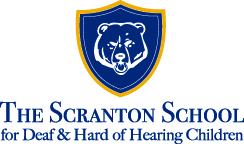 Letter of Intent The Scranton School for Deaf and Hard of Hearing Children1800 N. Washington Ave.Scranton, PA 18509Re: Tax-deductible gift to the Capital Campaign	In recognition of my/our belief in the mission of The Scranton School for Deaf and Hard of Hearing Children, I/we, ________________________________________________, hereby pledge and agree to pay the school the sum of $______________ over the span of _________ years.  This gift is unrestricted in nature and shall assist in meeting the needs of the students.Payment schedule:An initial payment of $____________ is enclosed. (Checks payable to: The Scranton School) Bill payments: □ monthly □ semi-annually □ annually Amount of each payment: $__________□ I/we would like for the payments, as stated above, to automatically be deducted from this credit card until the total pledge has been fulfilled:	□ Visa □ AMEX □ Mastercard	Card number: ________________________________________________	Name on card: _______________________________________________The following is the manner in which a name is authorized to appear on public campaign materials:Please print: ________________________________________________________________________________________________Or, list my gift: □ In Memory Of □ In Honor Of: ________________________________________________________□ Do not acknowledge this gift publicly.  This gift must remain anonymous.I/we will make every effort to honor this commitment; however, I/we reserve the right to modify this pledge, after informing The Scranton School, in the event of unforeseen circumstances.  Signature: _________________________________________________________	Date: _______________________________Your name (Print): _______________________________________________	E-mail: _____________________________Mailing Address: ___________________________________________________________________________________________City/State: ______________________________________________ Zip: _____________ Phone: ________________________Thank you for your kind support of our students.  Without gifts like this we would not be able to offer the high-quality, superior services our students and families have come to expect!